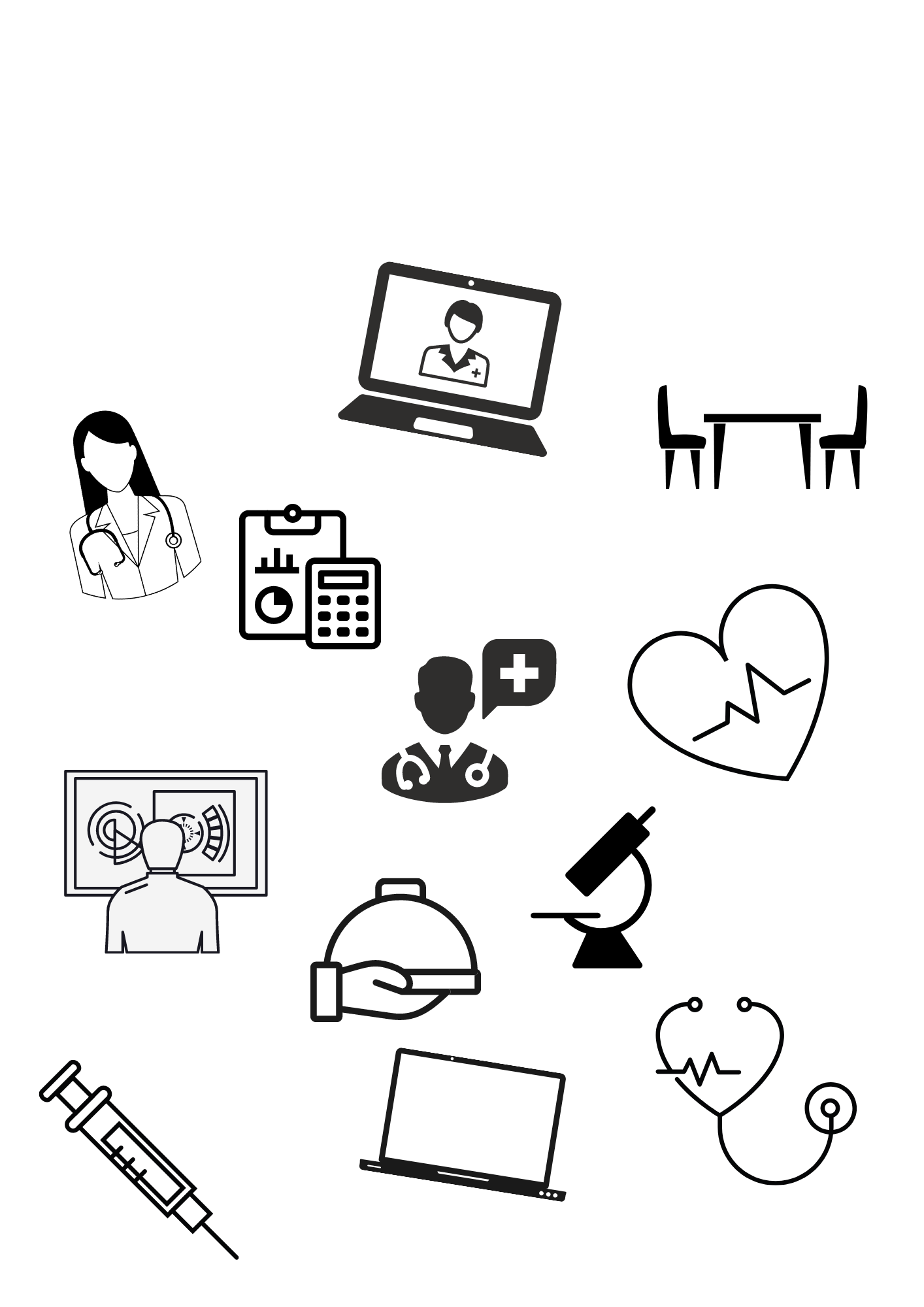 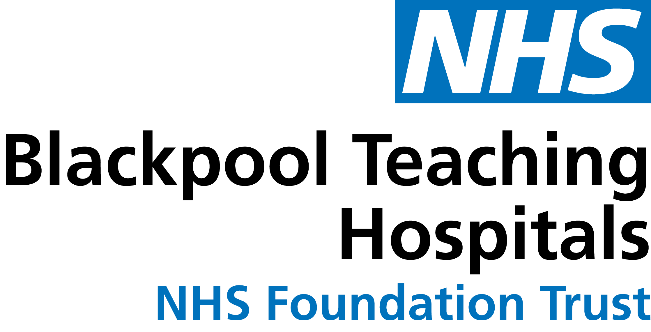 FUNCTIONAL SKILLS EXPRESSIONS OF INTEREST FORM If you did not achieve your English and Maths GCSE’s during your time in education, there is now another option called Functional Skills. Functional Skills are nationally recognised, transferable qualifications in English and Maths and can be achieved alongside your current job role. Anybody who did not achieve their English and Maths at Grade C/4-9 or above or those who cannot evidence their prior achievement are able to complete their Functional Skills qualifications with the Trust.  Please enter the details below and forward the completed form to: bfwh.apprenticeandworkexperience@nhs.net. A member of the Workforce Education team will be in touch in due course to discuss further. If you did not achieve your English and Maths GCSE’s during your time in education, there is now another option called Functional Skills. Functional Skills are nationally recognised, transferable qualifications in English and Maths and can be achieved alongside your current job role. Anybody who did not achieve their English and Maths at Grade C/4-9 or above or those who cannot evidence their prior achievement are able to complete their Functional Skills qualifications with the Trust.  Please enter the details below and forward the completed form to: bfwh.apprenticeandworkexperience@nhs.net. A member of the Workforce Education team will be in touch in due course to discuss further. Name Contact Email AddressContact Telephone Job TitleDepartment/Division FUNCTIONAL SKILLS AREAS AVAILABLE                                                                                   Please tick the box on which areas you would like further Information on. Please note you will need to complete an initial and diagnostic assessments to determine which level you will be working towards. Maths  English Both 